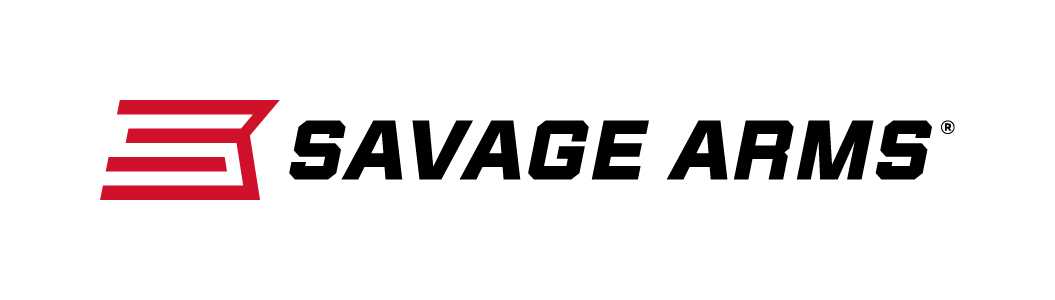  Contact: JJ ReichCommunications ManagerShooting Sports	763-323-3862FOR IMMEDIATE RELEASE 		       E-mail: Vistapressroom@vistaoutdoor.comSavage Arms to Introduce New Firearms at SHOT ShowSUFFIELD, Conn. – January 10, 2017 – Savage Arms is pleased to unveil an arsenal of exciting new high-performance products at the 2017 SHOT Show. For starters, the company redefines the modern sporting rifle category with its feature-rich MSR lineup. Also debuting for 2017 are the A22 semi-automatic 22 Long Rifle and a trio of B Series rimfire bolt guns, plus the long-range chassis Model 10 APO and fast-handling Stevens 555 Enhanced over-and-under shotgun. The four-gun MSR family includes the hard-hitting MSR 10 Hunter and MSR 10 Long Range, which collectively make shooters’ dreams of lightweight, high-powered big game performance and long-range tactical domination a reality. It also includes a pair AR-15 platform models—the MSR 15 Patrol and MSR 15 Recon—which deliver accuracy and performance mass-produced mil-spec clones can’t touch. The new MSR line is flush with custom features including 5R rifling, Melonite QPQ barrel protection, premium triggers and surefire gas cycling systems precisely tailored to barrel length. MSR 10s pack the punch of 308 Win. and 6.5 Creedmoor chamberings, while MSR 15 models feature a 223 Wylde target chamber, allowing shooters to safely enjoy 223 Rem. and 5.56x45mm NATO ammunition.Building on the style and success of its A17 and A22 Magnum semi-autos, Savage expands the series with the A22. Chambered for 22 Long Rifle, it features a straight-blowback action, plus it offers thread-in headspacing, a user-adjustable AccuTrigger and 10-round rotary magazine. The B Series bolt-action rimfire lineup includes 12 configurations in 22 Long Rifle, 22 WMR and 17 HMR chamberings, plus Sporter, Heavy, Heavy Threaded and Heavy Stainless barrel options. All provide a natural fit, thanks to an ergonomic stock, elevated comb, target-style pistol grip and top tang safety. The AccuTrigger, a button-rifled barrel and 10-round rotary magazine are also standard.Savage teamed with Ashbury Precision Ordnance (APO) to expand its line of long-range chassis guns with the new Model 10 APO. It’s available in 308 Win. and 6.5 Creedmoor and features a factory-blueprinted Model 10 barreled action paired with an APO SABER MRCS-AR folding chassis that’s perfect for recreational shooting, hunting and tactical competition.The new Stevens 555 Enhanced dovetails performance and value and is available in 12, 20 and 28 gauge, as well as .410. Its lightweight aluminum receiver is scaled to gauge and incorporates a steel insert that reinforces the breech, minimizing heft while maximizing strength. Added amenities include an Imperial walnut stock and fore-end, laser-engraved filigree ornament receiver and auto shell ejector.These products and many more can be viewed during SHOT at booth 14551, with photos and product details added to the company’s website after the tradeshow.To learn more about Savage Arms, visit www.savagearms.com.About Savage ArmsHeadquartered in Westfield, Massachusetts for more than 100 years, Savage Arms is one of the world's largest manufacturers of hunting, competition and self-defense centerfire and rimfire rifles, and shotguns. Their firearms are best known for accuracy and value. The entrepreneurial spirit that originally defined the company is still evident in its ongoing focus on continuous innovations, craftsmanship, quality and service. ###